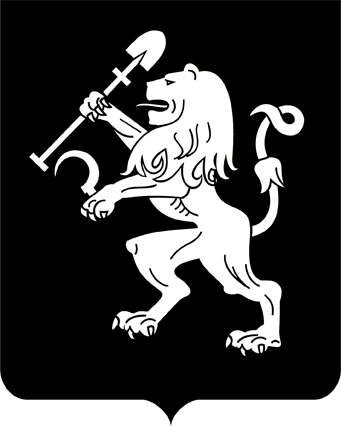 АДМИНИСТРАЦИЯ ГОРОДА КРАСНОЯРСКАРАСПОРЯЖЕНИЕО признании помещений непригодными для проживанияВ связи с выявлением оснований для признания жилых помещений непригодными для проживания, руководствуясь Положением                   о признании помещения жилым помещением, жилого помещения              непригодным для проживания, многоквартирного дома аварийным               и подлежащим сносу или реконструкции, садового дома жилым домом и жилого дома садовым домом, утвержденным постановлением Правительства Российской Федерации от 28.01.2006 № 47, статья-           ми 45, 58, 59 Устава города Красноярска, распоряжением Главы города от 22.12.2006 № 270-р: Признать непригодными для проживания следующие жилые помещения:жилой дом по адресу: г. Красноярск, ул. Лесная, д. 83, стр. 22           (заключение межведомственной комиссии от 18.02.2021 № 1436);жилой дом по адресу: г. Красноярск, ул. Лесная, д. 83, стр. 24               (заключение межведомственной комиссии от 18.02.2021 № 1437). 2. Настоящее распоряжение опубликовать в газете «Городские   новости» и разместить на официальном сайте администрации города.Заместитель Главы города – руководитель департамента городского хозяйства			        	           		    А.А. Фоминых01.03.2021№ 33-гх